Приложение №1 к приказу КГБПОУ «Бийский техникум лесного хозяйства»от «01» марта 2019г. № 31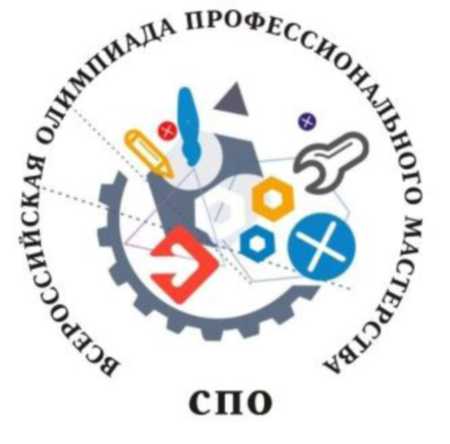 ПРОГРАММА ПРОВЕДЕНИЯ регионального этапа Всероссийской олимпиады профессионального мастерства обучающихся по укрупненной группе специальностей 35.00.00 Сельское, лесное и рыбное хозяйство: 35.02.03 Технология деревообработкиДата проведения: 14-15 марта 2019г.Место проведения: КГБПОУ «Бийский техникум лесного хозяйства», ул. Лермонтова 201 ВремяМероприятиеМесто проведенияОтветственные14 марта 2019 (первый конкурсный день)14 марта 2019 (первый конкурсный день)14 марта 2019 (первый конкурсный день)14 марта 2019 (первый конкурсный день)8:00-9:00Трансфер участников и сопровождающих лиц в КГБПОУ «Бийский государственный колледж» «БГК» пер.  Мартьянова,  42, учебный корпус №1Цыганок В.С.9:00-10:00Торжественная церемония открытия ОлимпиадыАктовый зал  «БГК» 10.00-10.30Трансфер участников и сопровождающих лиц в КГБПОУ «БТЛХ»«БТЛХ», ул. Лермонтова 201Цыганок В.С.10.30-10.40Регистрация, координация участников олимпиады, сопровождающих лиц Фойе техникумаШульц Н.А.10:40-10:50Приветственное слово  директора. Состав жюриКонференц-залКузнецов С.Н.10:40-10:50Ознакомление с программой олимпиадыКонференц-залМерзликин С.Н.10:40-10:50Инструктаж участников по технике безопасностиКонференц-залМерзликин С.Н.10:40-10:50Жеребьёвка участниковКонференц-залКулагина Н.В.Выполнение комплексного задания I  уровняВыполнение комплексного задания I  уровняВыполнение комплексного задания I  уровняВыполнение комплексного задания I  уровня10:55-11:00Инструктаж по выполнению профессионального конкурсного задания I уровня (тестирование)Кабинет №39Дубровская С.Г.11:00-11:45Тестирование Кабинет №39Члены жюри11:45-11:55Перерыв11:55-12:00Инструктаж по выполнению профессионального конкурсного задания I уровня (задание №1)Кабинет №39Кулагина Н.В.12:00-13:00Практическое задание №1  «Перевод профессионального текста»Кабинет №39Члены жюри13:00-13:40ОБЕДСтоловая техникумаЦыганок В.С.1 группа (участники под номерами №1,2,3,4,5)1 группа (участники под номерами №1,2,3,4,5)1 группа (участники под номерами №1,2,3,4,5)1 группа (участники под номерами №1,2,3,4,5)13:40-13:45Инструктаж по выполнению профессионального конкурсного задания I уровня (задание №2)Кабинет №39Дубровская С.Г.13:45-14:30Практическое задание  №2 «Организация работы коллектива»Кабинет №39Члены жюри14:30-14:40Перерыв, переход в аудиторию №26Выполнение комплексного задания II  уровняВыполнение комплексного задания II  уровняВыполнение комплексного задания II  уровняВыполнение комплексного задания II  уровняВыполнение вариативной частиВыполнение вариативной частиВыполнение вариативной частиВыполнение вариативной части14:40-14:45Инструктаж по выполнению профессионального конкурсного задания II уровня (задача №1,№2)Кабинет №26Масютина Е.В.14:45-15:05Задача 1. Определение породы древесиныКабинет №26Члены жюри15:05-15:25Задача 2. Определение пороков древесиныКабинет №26Члены жюри2 группа (участники под номерами №6,7,8,9,10)2 группа (участники под номерами №6,7,8,9,10)2 группа (участники под номерами №6,7,8,9,10)2 группа (участники под номерами №6,7,8,9,10)Выполнение комплексного задания II  уровняВыполнение комплексного задания II  уровняВыполнение комплексного задания II  уровняВыполнение комплексного задания II  уровняВыполнение вариативной частиВыполнение вариативной частиВыполнение вариативной частиВыполнение вариативной части13:40-13:45Инструктаж по выполнению профессионального конкурсного задания II уровня (задача №1,№2)Кабинет №26Масютина Е.В.13:45-14:05Задача 1. Определение породы древесиныКабинет №26Члены жюри14:05-14:25Задача 2. Определение пороков древесиныКабинет №26Члены жюри14:25-14:40Перерыв, переход в аудиторию №39Выполнение комплексного задания I  уровняВыполнение комплексного задания I  уровняВыполнение комплексного задания I  уровняВыполнение комплексного задания I  уровня14:40-14:45Инструктаж по выполнению профессионального конкурсного задания I уровня (задание №2)Кабинет №39Дубровская С.Г.14:45-15:30Практическое задание  №2 «Организация работы коллектива»Кабинет №39Члены жюри15:30Для участников и преподавателей экскурсия в музей техникумаДля участников и преподавателей экскурсия в музей техникумаДля участников и преподавателей экскурсия в музей техникума15 марта 2019 (второй конкурсный день)15 марта 2019 (второй конкурсный день)15 марта 2019 (второй конкурсный день)15 марта 2019 (второй конкурсный день)Выполнение комплексного задания II  уровняВыполнение комплексного задания II  уровняВыполнение комплексного задания II  уровняВыполнение комплексного задания II  уровняВыполнение инвариантной частиВыполнение инвариантной частиВыполнение инвариантной частиВыполнение инвариантной части9:00-9:10Инструктаж по выполнению профессионального конкурсного задания II уровня (задача №1)Кабинет №39Селищева Т.В.9:10-10:30Задача 1. Разработать чертеж в программе «КОМПАС 2D» на основе эскизаКабинет №39Члены жюри10:30-10:45Перерыв10:45-10:50Инструктаж по выполнению профессионального конкурсного задания II уровня (задача №2)Кабинет №39Верещагина Л.А.10:50-11:10Задача 2. Оформить схему технологического процесса Кабинет №39Члены жюри11:10-12:00ОБЕДСтоловая техникумаЦыганок В.С.Выполнение вариативной частиВыполнение вариативной частиВыполнение вариативной частиВыполнение вариативной части12:00-12:10Инструктаж по технике безопасности. Кабинет №26Бухмастов В.И.12:10-12:15Инструктаж по выполнению профессионального конкурсного задания II уровня (задача №3)Кабинет №26Мерзликин С.Н.Бухмастов В.И.12:15-13:35Задача 3. Сборка настенной полки из заготовокКабинет №26Конференц-залЧлены жюри13:35-14:35Кофе-брейк. Интервью с участникамиСтоловая Цыганок В.С.13:35-14:35Выставка прикладного искусства            Читальный залМерзликин С.Н.Бухмастов В.И.13:35-14:35Работа жюри. Подведение итогов олимпиадыКонференцзалЧлены жюри15:00-16:20Трансфер участников и сопровождающих лиц в КГБПОУ «БГК»«БГК» пер.  Мартьянова,  42, учебный корпус №1Цыганок В.С.16:30-17:00Торжественная церемония  закрытия ОлимпиадыАктовый зал «БГК» Кривельская В.М.